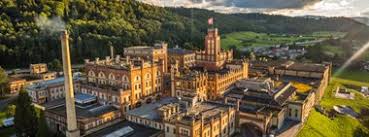 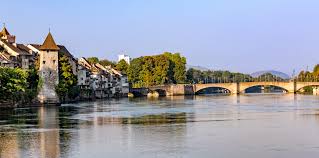 		Rheinfelden						FeldschlösschenAnhang 1: Zugverbindung Wattwil - Rheinfelden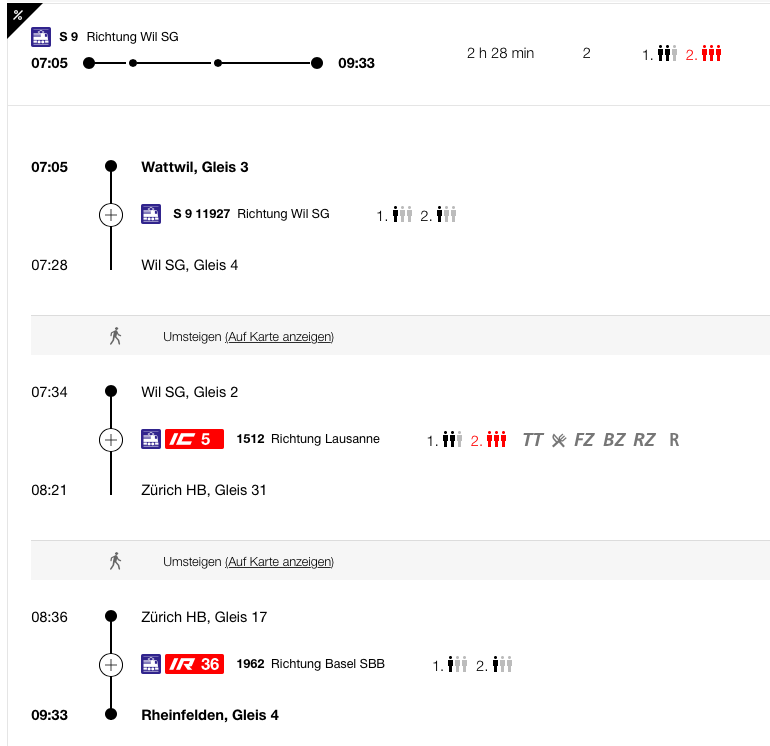 Anhang 2:  Fussweg von Bahnhof Rheinfelden zur Brauerei Feldschlösschen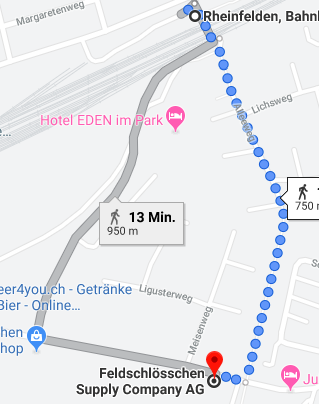 Anhang 3: Zugverbindung Rheinfelden – Wattwil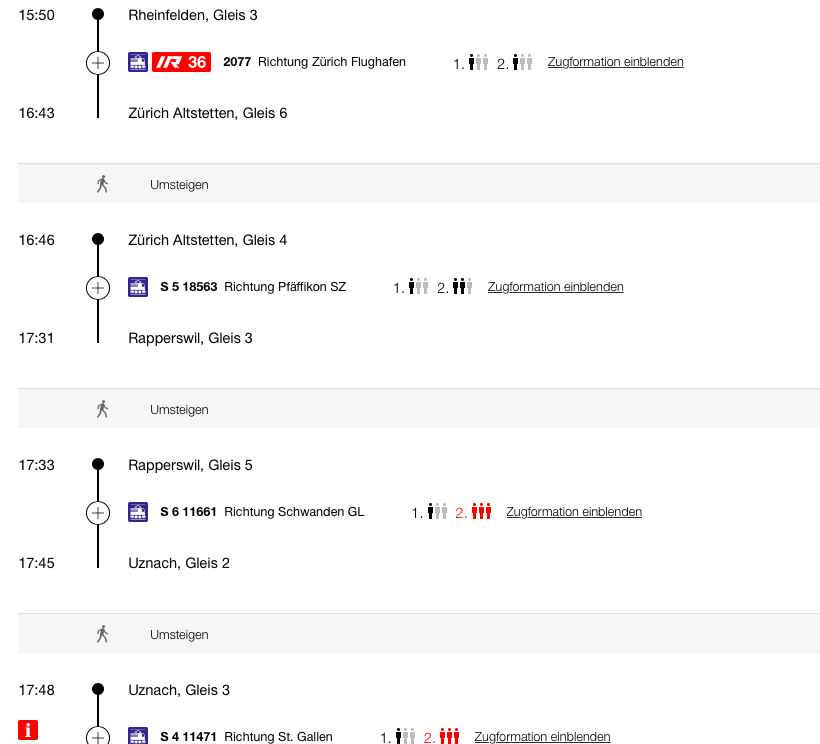 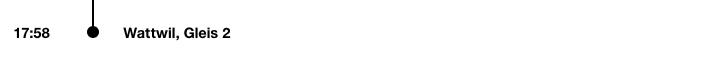 Anhang 4: Zugverbindung Rheinfelden – Wil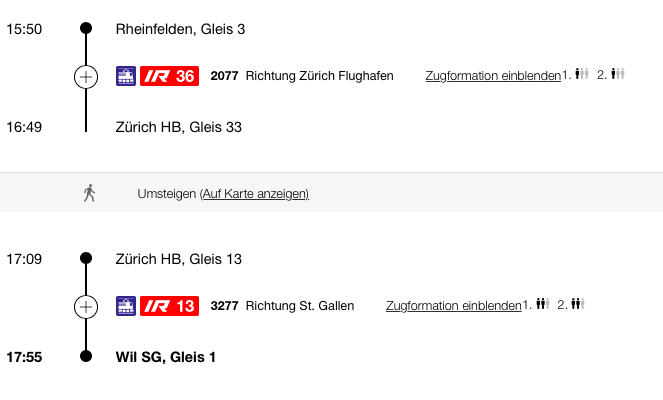 BeschreibungFahrt nach Rheinfelden mit der SBB:- Stadtrundgang vormittags- Besichtigung Brauerei Feldschlösschen nachmittagsDatumFreitag 6. März 2020OrtRheinfelden (AG) KostenCHF 25.- exkl. Anreise und MittagessenHauptleitungHelena Tobler, Nadja BonomessiBesonderesMax. 35 TeilnehmerMitnehmenBekleidung je nach Witterung, evtl. Verpflegung für Zugfahrt09:50h10:00h11:30hZeitlicher Ablauf VormittagAnreise individuell, siehe Anhang 1Treffpunkt beim Bahnhof in RheinfeldenStart StadtrundgangEnde Stadtrundgang, Mittagessen individuell13:10h7’13:30hca. 15:30hZeitlicher Ablauf Nachmittag Treffpunkt beim Bahnhof in RheinfeldenGemeinsamer Fussweg Richtung Feldschlösschen (Anhang 2)Start Besichtigung FeldschlösschenEnde BesichtigungGemeinsamer Fussweg Richtung Rheinfelden Bahnhof, VerabschiedungRückreise individuell (siehe Anhang 3 und 4)